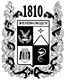 ПОСТАНОВЛЕНИЕадминистрации города-КУРОРТА железноводска ставропольского краяО внесении изменений в пункт 3 постановления администрации города-курорта Железноводска Ставропольского края от 02 декабря 2020 г. № 1016                              «О порядке осуществления закупок малого объема для обеспечения муниципальных нужд города-курорта Железноводска Ставропольского края в случаях, установленных пунктами 4 и 5 части 1 статьи 93 Федерального закона от 5 апреля 2013 г. № 44-ФЗ «О контрактной системе в сфере закупок товаров, работ, услуг для обеспечения государственных и муниципальных нужд»В соответствии с Гражданским кодексом Российской Федерации, Бюджетным кодексом Российской Федерации, федеральными законами                            от 06 октября 2003 г. № 131-ФЗ «Об общих принципах организации местного самоуправления в Российской Федерации», от 06 апреля 2011 г. № 63-ФЗ «Об электронной подписи», от 05 апреля 2013 г. № 44-ФЗ «О контрактной системе в сфере закупок товаров, работ, услуг для обеспечения государственных и муниципальных нужд», распоряжением Правительства Ставропольского края от 19 октября 2017 г. № 308-рп «Об автоматизации закупок товаров, работ, услуг малого объема для обеспечения государственных нужд Ставропольского края», в целях совершенствования, обеспечения гласности и прозрачности закупок товаров, работ, услуг для обеспечения муниципальных нужд города-курорта Железноводска Ставропольского краяПОСТАНОВЛЯЮ:1. Утвердить прилагаемые изменения, которые вносятся в пункт 3 постановления администрации города-курорта Железноводска Ставропольского края от 02 декабря 2020 г. № 1016 «О порядке осуществления закупок малого объема для обеспечения муниципальных нужд города-курорта Железноводска Ставропольского края в случаях, установленных пунктами 4 и 5 части 1 статьи 93 Федерального закона от 5 апреля 2013 г. № 44-ФЗ «О контрактной системе в сфере закупок товаров, работ, услуг для обеспечения государственных и муниципальных нужд» (с изменениями, внесенными постановлением администрации города-курорта Железноводска Ставропольского края от 01 сентября 2021 г. № 669).2. Опубликовать настоящее постановление в общественно-политическом еженедельнике «Железноводские ведомости» и разместить на официальном сайте Думы города-курорта Железноводска Ставропольского края и администрации города-курорта Железноводска Ставропольского края в сети Интернет.3. Контроль за выполнением настоящего постановления возложить на заместителя главы администрации города-курорта Железноводска Ставропольского края - начальника управления имущественных отношений администрации города-курорта Железноводска Гречишникова И.В.4. Настоящее постановление вступает в силу со дня его официального опубликования.Глава города-курортаЖелезноводскаСтавропольского края	                                                                        Е.Е. БакулинУТВЕРЖДЕНЫпостановлением администрациигорода-курорта ЖелезноводскаСтавропольского края от  № ИЗМЕНЕНИЯ, которые вносятся в пункт 3 постановления администрации города-курорта Железноводска Ставропольского края от 02 декабря 2020 г. № 1016  «О порядке осуществления закупок малого объема для обеспечения муниципальных нужд города-курорта Железноводска Ставропольского края в случаях, установленных пунктами 4 и 5 части 1 статьи 93 Федерального закона от 05 апреля 2013 г. № 44-ФЗ «О контрактной системе в сфере закупок товаров, работ, услуг для обеспечения государственных и муниципальных нужд»Подпункты «1», «2», «3» изложить в следующей редакции: «1) отсутствие у поставщиков (подрядчиков, исполнителей), зарегистрированных в электронной торговой системе для автоматизации закупок малого объема, предложений, соответствующих требованиям заказчиков к объекту закупки малого объема;2) наличие у заказчиков предложений, идентичных предложениям, содержащимся в электронной торговой системе для автоматизации закупок малого объема, но по более низкой цене;3) осуществление закупки малого объема на сумму менее 50 (пятидесяти) тысяч рублей;».2. Дополнить подпунктом «4» следующего содержания: «4) заказчики вправе не применять настоящий Порядок при осуществлении закупок малого объема в следующих случаях:закупка услуг, оказываемых нотариальными конторами;закупка товаров, работ, услуг в связи с необходимостью исполнения предписания (представления) контролирующего, надзорного органа, решения суда;закупка определенных товаров, работ, услуг вследствие аварии, иных чрезвычайных ситуаций природного или техногенного характера, непреодолимой силы, в случае возникновения необходимости в оказании медицинской помощи в экстренной форме либо в оказании медицинской помощи в неотложной форме (при условии, что такие товары, работы, услуги не включены в устанавливаемый Правительством Российской Федерации перечень товаров, работ, услуг, необходимых для оказания гуманитарной помощи либо ликвидации последствий чрезвычайных ситуаций природного или техногенного характера);закупка переводческих услуг;закупка услуг по организации (обеспечению) участия делегаций (представителей) города-курорта Железноводска в мероприятиях (выставках, ярмарках и других) международного, общероссийского, краевого значения;закупка товаров, работ, услуг в целях организации официальных физкультурно-спортивных (тренировочных) мероприятий;отсутствие возможности определить объем подлежащих выполнению работ по техническому обслуживанию и (или) ремонту техники, оборудования, оказанию услуг связи, юридических услуг, образовательных услуг, услуг общественного питания, услуг переводчика, услуг по перевозкам грузов, пассажиров и багажа, гостиничных услуг, услуг по проведению оценки;закупка услуг по организации проживания, по предоставлению в аренду специализированных помещений, необходимого оборудования в рамках организации и проведения социально значимых массовых мероприятий (выставки, карнавалы, фестивали, семинары, конференции, форумы, торжественные церемонии, праздничные мероприятия, конкурсы);закупка на участие в семинарах, форумах, мероприятиях, конференциях и т.д., включая оплату организационных взносов за участие, на основании приглашений поступивших заказчику. В случае приглашения к принятию участия или направления на мероприятия лиц, не являющихся работниками заказчика, закупка включает в себя, в том числе обеспечение проезда к месту проведения указанных мероприятий и обратно, наем жилого помещения, транспортное обслуживание, обеспечение питания;закупка работ и услуг, оказываемых на основании гражданско-правовых договоров физическими лицами с использованием их личного труда;закупка произведений литературы и искусства определенных авторов (за исключением случаев приобретения кинопроектов в целях проката), исполнений конкретных исполнителей, фонограмм конкретных изготовителей для нужд заказчиков в случае, если единственному лицу принадлежат исключительные права или исключительные лицензии на такие произведения, исполнения, фонограммы;закупка декораций, сценической мебели, сценических костюмов и материалов, необходимых для создания декораций и костюмов, а также реквизита, бутафории, грима, необходимых для создания произведений учреждением;закупка услуг по доработке, сопровождению, обновлению специализированных информационных, справочно-правовых, бухгалтерских, управленческих, экономических и других систем, установленных у заказчика;закупка услуг по подписке, оформлению, обработке, экспедированию, сортировке, упаковке и доставке периодических печатных изданий (газеты, журналы), по поставке государственных знаков почтовой оплаты;закупка образовательных услуг, связанных с обучением на курсах по дополнительным профессиональным программам профессиональной переподготовки и (или) повышения квалификации;закупка услуг по организации участия сотрудников заказчика в семинарах;закупка товаров, работ, услуг, которые относятся к сфере деятельности субъектов естественных монополий в соответствии с Федеральным законом от 17 августа 1995 г. № 147-ФЗ «О естественных монополиях», а также услуг центрального депозитария;закупка услуг по водоснабжению, водоотведению, теплоснабжению, обращению с твердыми коммунальными отходами, газоснабжению (за исключением услуг по реализации сжиженного газа), по подключению (присоединению) к сетям инженерно-технического обеспечения;закупка работ по обслуживанию и ремонту газопроводов;закупка услуг по содержанию и ремонту одного или нескольких нежилых помещений, переданных в безвозмездное пользование, оперативное управление или аренду заказчику;закупка услуг по обслуживанию тревожной кнопки, пожарной сигнализации, систем пожаротушения, реагированию на сообщения о срабатывании тревожной сигнализации на подключенных к пультам централизованного наблюдения подразделений войск национальной гвардии на объектах, охрана которых осуществляется с помощью технических средств охраны, реагированию на сообщения о срабатывании охранной, охранно-пожарной сигнализации на подключенных к пультам централизованного наблюдения подразделений войск национальной гвардии объектах, охрана которых осуществляется с помощью технических средств охраны;закупка услуг по архивно-технической обработке документов;закупка услуг по аттестации рабочих мест;закупка услуг электросвязи, в том числе телефонной фиксированной и мобильной связи, а также доступа в сеть Интернет;закупка, связанная с передачей в аренду (во временное пользование) зданий, строений, помещений, сооружений (в том числе нежилых), оборудования, автомобилей, а также каналов связи;закупка услуг страхования;закупка услуг по предварительному, периодическому медицинскому осмотру сотрудников, а также предрейсовому и послерейсовому медицинскому осмотру водителей;закупка услуг экспертов;закупка товаров, работ, услуг, связанных с разработкой эскизов и дизайн-проектов;закупка на получение выписок, справок, технических паспортов, иных документов из государственных, федеральных, региональных, отраслевых и т.д. реестров, фондов, регистров в соответствии с профильным законодательством и в том случае, если получение такой информации и документов невозможно иным способом;закупка услуги по выдаче банковской гарантии;закупка товаров, работ, услуг по техническому обслуживанию автотранспортных средств, находящихся на гарантийном обслуживании, у официального дилера;закупка на осуществление технологического присоединения к электрическим сетям;закупка товаров, работ, услуг в целях срочного (оперативного) восстановления водоснабжения, водоотведения, теплоснабжения, газоснабжения (за исключением услуг по реализации сжиженного газа), электроснабжения населения, прекратившегося вследствие аварии;закупка транспортных услуг по доставке автотранспортных средств в аварийном состоянии;закупка на оказание услуг по проведению достоверности определения сметной стоимости капитального и текущего ремонтов объектов капитального строительства.».Заместитель главы администрации города-курорта Железноводска Ставропольского края – начальник управления имущественныхотношений администрации города-курорта Железноводска				          И.В. Гречишников              г.Железноводск№